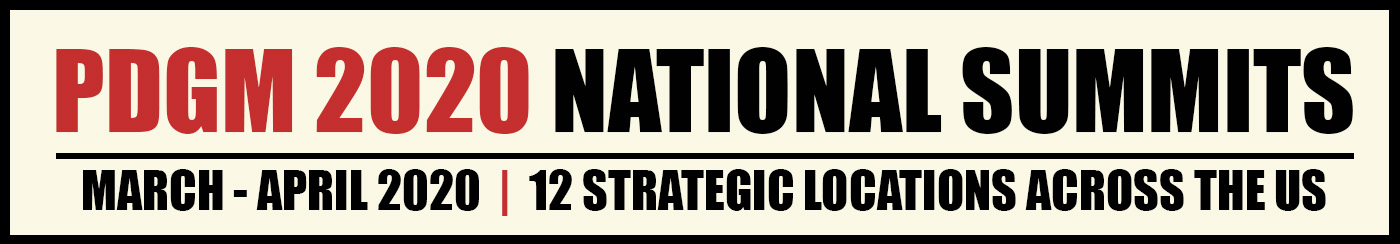 PDGM 2020 NATIONAL SUMMITSKey Insights  |  Best Practices  |  Lessons Learned

In partnership with the National Association for Home Care & Hospice (NAHC), the NAHC Forum of State Associations, the Home Care and Hospice Financial Managers Association, and the Home Care Technology Association of America, there will be a series of 12 one-day PDGM 2020 National Summits offered across the country.These one-day intensive PDGM summits will focus on content related to on-going performance improvement in financial, clinical, operations, and data analytics. This is not your “run-of-the-mill” PDGM event! Instead, these comprehensive programs are based on real-time, nationwide experiences. Nationally-recognized faculty with the deepest understanding about how to achieve success in PDGM will present timely information based on current data. Comparable in format to the intensely valuable 2019 Summits, the PDGM 2020 National Summits will be your key to thriving under PDGM. The major difference is that we are now in PDGM and will have the experiences and data to fully determine the ingredients for success.As a member of the Georgia Association for Home Health Agencies, Inc., we invite you to register at the discounted member rate for some of the closer sites. If you are interested in attending another location, please contact us to receive the promo code to take advantage of the lowest ratesVisit the PDGM 2020 website today to access the full program and learn more about the faculty. You can also register here: pdgm.nahc.org/registrationLearn More at
 pdgm.NAHC.orgPDGM 2020 National Summit Locations
Boston Area, Massachusetts (3/30) | Seattle, Washington (3/30) | Kansas City, Missouri (3/31)Charlotte, North Carolina (3/31) | Riverside, California (4/1) | Houston, Texas (4/7)Columbus, Ohio (4/7) | Orlando, Florida (4/7) | Salt Lake City, UT (4/7)New Orleans, Louisiana (4/8) | Minneapolis, Minnesota (4/8) | Philadelphia area, Pennsylvania	(4/14)Event DateLocationRegistrationPromo CodeMarch 31, 2020Charlotte, NChttp://bit.ly/pdgmnc2020PDGM2020NCApril 7, 2020Orlando, FLhttp://bit.ly/pdgmfl2020Contact HCAF - call 850-222-8967 or email Julia Heath at jheath@homecarefla.orgApril 7, 2020Houston, TXhttp://bit.ly/pdgmtx2020PDGM2020April 8, 2020New Orleans, LAhttp://bit.ly/pdgmla2020No promo code needed